No 	: 029/PP/A.II/SP/VIII/2018 Lamp. 	: -Hal 	: Surat Peringatan (SP)Kepada Yth PC. Madiun Yayasan JRADi –	TempatAssalamu’alaikum Wr. Wb.Salam silaturahmi kami sampaikan semoga Sdr/i dalam keadaan sehat wal afiat dan sukses dalam menjalankan aktifitas sehari hari. amiin.Sehubungan dengan peraturan Yayasan Jam’iyyah Ruqyah Aswaja (JRA). Menetapkan bahwa saudara :Nama 		: ZainuriAsal cabang 	: PC. MAdiun Yayasan Jam’iyyah Ruqyah Aswaja (JRA)Jabatan 	: ketuaPelanggaran 	: membuat Air Ruqyah sendiri tanpa seizin PP YJRA dan diedarkan pada acara resmi JRABahwa yang bersangkutan telah melanggar Peraturan Organisasi dan mendapatkan Surat Peringatan  I (SP 1) dan Jika yang bersangkutan melakukan pelanggaran ke 2 maka Surat Peringatan ke 2 (SP II) akan diterbitkan. Kami harap yang bersangkutan mampu memperbaiki dan memahami aturan-aturan yang berlaku di Yayasan Jam'iyyah Ruqyah Aswaja. Kami tegaskan kembali bahwa JRA adalah sebuah organisasi sosial keagamaan yang bertujuan dakwah syifaun bil Qur'an.Demikian Surat peringatan ini dibuat, kami harap ke depan yang bersangkutan dapat mematuhi segala aturan yang sesuai dengan AD/ART Yayasan Jam’iyyah Ruqyah Aswaja.Wallahul Muwafiq Illa Aqwamith ThorieqWassalamu’alaikum Wr. Wb.Jombang, 14 Agustus 2018Mengetahui Pengurus Pusat,Yayasan Jam’iyyah Ruqyah Aswaja (JRA)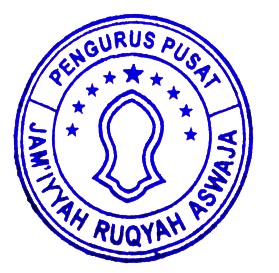 Ketua, 						Sekretaris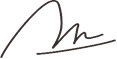 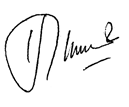 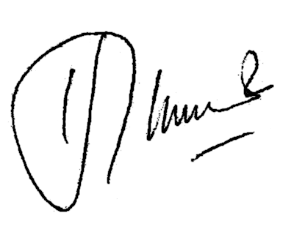 Gus Abdul Wahab 					Ust Masrur Jamal